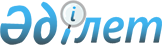 Брест қаласында (Беларусь Республикасы) Қазақстан Республикасының консулдығын ашу туралыҚазақстан Республикасы Үкіметінің 2012 жылғы 14 қаңтардағы № 55 Қаулысы

      Қазақстан Республикасының Үкіметі ҚАУЛЫ ЕТЕДІ:



      1. Брест қаласында (Беларусь Республикасы) Қазақстан Республикасының консулдығы ашылсын.



      2. Қазақстан Республикасы Сыртқы істер министрлігі осы қаулыдан туындайтын қажетті шараларды қабылдасын.



      3. Осы қаулы қол қойылған күнінен бастап қолданысқа енгізіледі.      Қазақстан Республикасының

      Премьер-Министрі                           К. Мәсімов
					© 2012. Қазақстан Республикасы Әділет министрлігінің «Қазақстан Республикасының Заңнама және құқықтық ақпарат институты» ШЖҚ РМК
				